CONDITIONS TO BE MET TO BECOME A PROVIDER                        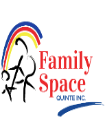 PaperworkApplication to Provide CareInitial Home Visit Evaluation (Home Visitors will schedule a time to view your entire home)Do not proceed with any other items until Highland Shores CAS and Vulnerable Sector Checks have been submitted to Family Space. These must be completed first.Highland Shores Disclosure Forms for everyone over 18 years of age https://highlandshorescas.com/about/child-welfare-record-check-consent-form/Submit Vulnerable Sector Check for Provider and anyone 19 years of age.Submit proof of Vehicle InsuranceSubmit proof of current Rabies Vaccination for PetsSubmit proof of Water Sample from Public Health if on well waterSubmit proof of home/tenant/condo insurance policy to cover personal liability, personal contents and building structure (if required) Complete Immunization (TDP, MMR) for all adults who reside in the home.Submit proof of immunization for own children Within one month after the person turns 18 years old, they are required to provide a statement that discloses every previous finding of guilt under the Youth Criminal Justice Act (Canada) if the person received an adult sentence.Pass Fire Inspection and provide a letter for file.Submit proof of WSIB approved Standard First Aid and infant/child CPR/Level C certification. Submit VOID cheque for direct deposit.Must provide a smoke free environment & post no smoking sign at front door.Provide 3 references (contact information including email address)Below to be completed closer to start date:Attend Policy Review Training:Review Home Child Care Policy Manual & Enhanced Health & Safety ManualProvider Agency Agreement signedPolicy Sign Off by providers and other individuals regularly on the premises.Sign Notice with Respect to the Collection of Personal InformationPhoto/Video ReleaseOrientation Home Visit/Tablet TrainingFamily Space Quinte has the right to not accept an applicant depending on the results of the Reference Checks, Vulnerable Sector Check and Highland Shores Children’s Aid Society record checks. This includes results for family members and other residents living in the home.Any expenses already incurred by the applicant will not be refunded by Family Space.